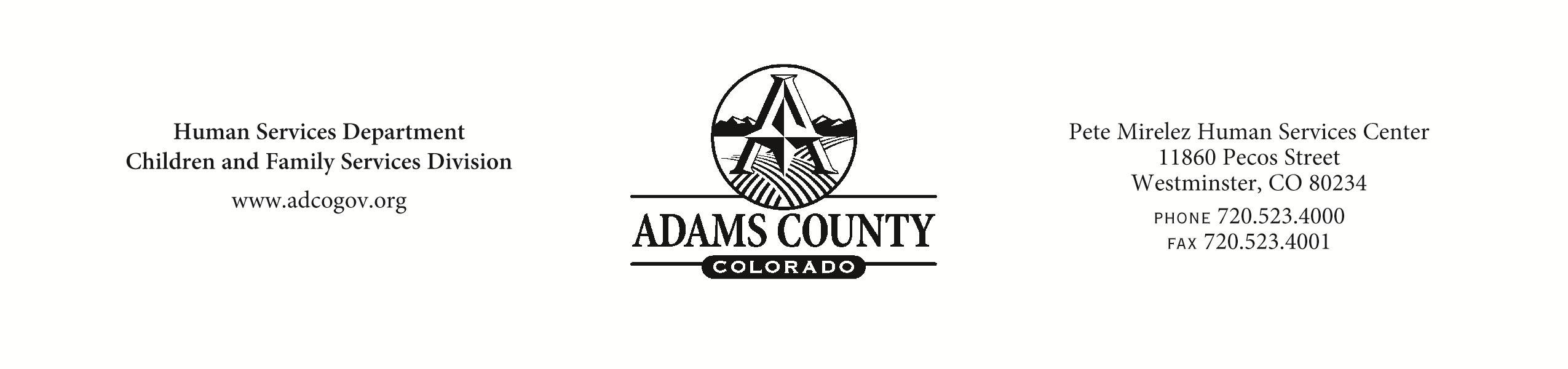                                                                                   ACHSD RECORD OF ADMISSIONHH#:  ___________________________1.	CHILD’S LEGAL NAME  __________________________________  DOB/AGE  _______________________  RACE  ________GENDER  _________ 	CHILD’S CHOSEN NAME OR NICKNAME______________________________________PRONOUNS____________________________________	SEX ASSIGNED AT BIRTH___________________ GENDER IDENTITY_________________________ SEXUAL ORIENTATION__________________	PLACE OF BIRTH  ________________________________	RELIGIOUS PREFERENCE OF BIRTH PARENT/CHILD  _______________________	DAT PLACED  __________________________________	  ADAMS COUNTY HOME      CPA  	CAREGIVER NAME   ________________________________________________ PHONE  ____________________________________________	CAREGIVER HOME ADDRESS  ____________________________________________________________________________________________	PARENT’S NAME(S)  ____________________________________________________     PHONE  ______________________________________	PARENT’S ADDRESS  ___________________________________________________________________________________________________	SIBLINGS NAMES, AGES, WHEREABOUTS  __________________________________________________________________________________	____________________________________________________________________________________________________________________2.	REASON FOR PLACEMENT (be specific)  ____________________________________________________________________________________	____________________________________________________________________________________________________________________ESTIMATED LENGTH OF PLACEMENT  __________________________    LEGAL STATUS	COURT         VOLUNTARY   	GAL  __________________________________________________________3.	MEDICAL CONCERNS	Injuries (describe)  ____________________________________________________________________________________________________	____________________________________________________________________________________________________________________	Medical Problems  ____________________________________ 	Allergies  _____________________________________________________	Seizures  ____________________________________________	Mental Retardation   ___________________________________________	Physical  ____________________________________________	Handicaps  ___________________________________________________	List of all Medications  _________________________________________________________________________________________________	Illnesses Over Past 6 Months  ____________________________________________________________________________________________	Other  ______________________________________________________________________________________________________________4.	KNOWN BEHAVIORS WHICH COULD ENDANGER CHILD OR OTHERS	Assaultive  	Property Destruction   	Running Away  	Self Destructive  	Substance Abuse  	Suicidal  		Severe Eating Disorder  	Tantrums        Other (describe)  _____________________________________________________________5.	EDUCATION	Grade  ________________________  Former School  ________________________________________________________________________	Special Education______________________________________________________________________________________________________6.	VISITS	Who can call or visit children immediately?  ________________________________________________________________________________	____________________________________________________________________________________________________________________DO NOT give Bio-Parents address and phone number of Foster Family                      Child Abuse/Neglect Hotline #  303-412-5212_________________________________________________________	  ___________________________________________________________	Print Worker’s Name , Date, Phone #		 	 Print Supervisor’s Name, Date, Phone #White-Case File          Yellow-Caregiver          Pink-Foster Care Certification Supervisor (if Adams County Foster Home)        ACHSD-169A  (Rev.7/21)